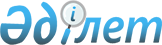 О внесении изменений и дополнений в решение Ордабасинского районного маслихата от 22 декабря 2016 года № 8/1 "О районном бюджете на 2017-2019 годы"
					
			С истёкшим сроком
			
			
		
					Решение Ордабасинского районного маслихата Южно-Казахстанской области от 18 апреля 2017 года № 12/1. Зарегистрировано Департаментом юстиции Южно-Казахстанской области 20 апреля 2017 года № 4060. Срок действия решения - до 1 января 2018 года
      В соответствии с пунктом 5 статьи 109, Бюджетного кодекса Республики Казахстан от 4 декабря 2008 года, подпунктом 1) пункта 1 статьи 6 Закона Республики Казахстан от 23 января 2001 года "О местном государственном управлении и самоуправлении в Республике Казахстан" и решением Южно-Казахстанского областного маслихата от 30 марта 2017 года № 11/109-VІ "О внесении изменений и дополнения в решение Южно-Казахстанского областного маслихата от 9 декабря 2016 года № 8/74-VІ "Об областном бюджете на 2017-2019 годы", зарегистрированного в Реестре государственной регистрации нормативных правовых актов за № 4007, Ордабасинский районный маслихат РЕШИЛ:
      1. Внести в решение Ордабасинского районного маслихата от 22 декабря 2016 года № 8/1 "О районном бюджете на 2017-2019 годы" (зарегистрированого в Реестре государственной регистрации нормативных правовых актов за № 3932, опубликовано 21 января 2017 года в газете "Ордабасы оттары") следующие изменений и дополнений:
      пункт 1 изложить в следующей редакции:
      "1.Утвердить районный бюджет Ордабасинского района на 2017-2019 годы, согласно приложениям 1, 2 и 3 соответственно, в том числе на 2017 год в следующих объемах:
      1) доходы – 16 892 208 тысяч тенге, в том числе по:
      налоговым поступлениям – 1 079 794 тысяч тенге;
      неналоговым поступлениям – 15 960 тысяч тенге;
      поступлениям от продажи основного капитала – 27 227 тысяч тенге;
      поступлениям трансфертов – 15 769 227 тысяч тенге;
      2) затраты – 17 090 702 тысяч тенге;
      3) чистое бюджетное кредитование – 52 529 тысяч тенге, в том числе:
      бюджетные кредиты – 85 087 тысяч тенге; 
      погашение бюджетных кредитов – 32 558 тысяч тенге;
      4) сальдо по операциям с финансовыми активами – 0, в том числе:
      приобретение финансовых активов – 0;
      поступление от продажи финансовых активов государства – 0;
      5) дефицит (профицит) бюджета – - 251 023 тысяч тенге;
      6) финансирование дефицита (использование профицита) бюджета – 251 023 тысяч тенге, в том числе:
      поступление займов – 85 087 тысяч тенге;
      погашение займов – 32 558 тысяч тенге;
      используемые остатки бюджетных средств – 198 494 тысяч тенге.".
      Приложения 1, 4 к указанному решению изложить в новой редакции согласно приложениям 1, 2 к настоящему решению.
      2. Настоящее решение вводится в действие с 1 января 2017 года. Районный бюджет на 2017 год Перечень бюджетных программ развития районного бюджета на 2017 год с разделением на бюджетные программы, направленные на реализацию бюджетных инвестиционных проектов (программ) и формирование юредических лиц
					© 2012. РГП на ПХВ «Институт законодательства и правовой информации Республики Казахстан» Министерства юстиции Республики Казахстан
				
       Председатель сессии

      районного маслихата

Ғ.Зиябек

      Секретарь районного маслихата

Б.Садвахасов 
Приложение 1 к решению
Ордабасинского районного
маслихатаот 22декабря
2016 года № 8/1
Приложение 1 к решению
Ордабасинского районного
маслихата от 18 апреля
2017 года № 12/1
Категория Наименование
Категория Наименование
Категория Наименование
Категория Наименование
Категория Наименование
Категория Наименование
Сумма, тысяча тенге
Класс
Класс
Класс
Класс
Класс
Сумма, тысяча тенге
Подкласс
Подкласс
Подкласс
Подкласс
Сумма, тысяча тенге
1            2
1            2
1            2
1            2
1            2
1            2
3
1. ДОХОДЫ
16 892208
1
Налоговые поступления
1 079 794
01
Подоходный налог
368 818
2
2
Индивидуальный подоходный налог
368 818
03
Социальный налог
288 339
1
1
Социальный налог
288 339
04
Налоги на собственность
368 739
1
1
Налоги на имущество
270 774
3
3
Земельный налог
6 741
4
4
Налог на транспортные средства
86 131
5
5
Единый земельный налог
5 093
05
Внутренние налоги на товары, работы и услуги
37 474
2
2
Акцизы
9 159
3
3
Поступления за использование природных и других ресурсов
4 389
4
4
Сборы за ведение предпринимательской и профессиональной деятельности
23 796
5
5
Налог на игорный бизнес
130
07
Прочие налоги
963
1
1
Прочие налоги
963
08
Обязательные платежи, взимаемые за совершение юридически значимых действий и (или) выдачу документов уполномоченными на то государственными органами или должностными лицами
15 461
1
1
Государственная пошлина
15 461
2
Неналоговые поступления
15 960
01
Доходы от государственной собственности
5 153
1
1
Поступления части чистого дохода государственных предприятий
2 180
3
3
Дивиденды на государственные пакеты акций,находящиеся в государственной собственности 
270
5
5
Доходы от аренды имущества, находящегося в государственной собственности 
2 691
9
9
Прочие доходы от государственной собственности
12
06
Прочие неналоговые поступления 
10 807
1
1
Прочие неналоговые поступления 
10 807
3
Поступления от продажи основного капитала 
27 227
01
Продажа государственного имущества, закрепленного за государственными учреждениями
370
1
1
Поступление от продажи гражданам квартир
370
03
Продажа земли и нематериальных активов
26 857
1
1
Прдажа земли
26 857
4
Поступления трансфертов 
15 769227
02
Трансферты из вышестоящих органов государственного управления
15 769227
2
2
Трансферты из областного бюджета
15 769227
Функциональная группа Наименование
Функциональная группа Наименование
Функциональная группа Наименование
Функциональная группа Наименование
Функциональная группа Наименование
Функциональная группа Наименование
Сумма, тысячтенге
Функциональная подгруппа
Функциональная подгруппа
Функциональная подгруппа
Функциональная подгруппа
Функциональная подгруппа
Сумма, тысячтенге
 Администратор бюджетных программ
 Администратор бюджетных программ
 Администратор бюджетных программ
 Администратор бюджетных программ
Сумма, тысячтенге
 Программа
 Программа
Сумма, тысячтенге
2.ЗАТРАТЫ
17 090 702
01
Государственные услуги общего характера
529 015
1
Представительные, исполнительные и другие органы, выполняющие общие функции государственного управления
463 370
112
112
Аппарат маслихата района (города областного значения)
21 849
001
Услуги по обеспечению деятельности маслихата района (города областного значения)
21 624
003
Капитальные расходы государственного органа
225
122
122
Аппарат акима района (города областного значения)
122 217
001
Услуги по обеспечению деятельности акима района (города областного значения)
101 653
003
Капитальные расходы государственного органа
20 564
123
123
Аппарат акима района в городе, города районного значения, поселка, села, сельского округа
319 304
001
Услуги по обеспечению деятельности акима района в городе, города районного значения, поселка, села, сельского округа
236 038
032
Капитальные расходы подведомственных государственных учреждений и организаций
83 266
2
Финансовая деятельность
2 645
459
459
Отдел экономики и финансов района (города областного значения)
2 645
003
Проведение оценки имущества в целях налогообложения
2 110
010
Приватизация, управление коммунальным имуществом, постприватизационная деятельность и регулирование споров, связанных с этим
535
9
Прочие государственные услуги общего характера
63 000
458
458
Отдел жилищно-коммунального хозяйства, пассажирского транспорта и автомобильных дорог района (города областного значения)
28 067
001
Услуги по реализации государственной политики на местном уровне в области жилищно-коммунального хозяйства, пассажирского транспорта и автомобильных дорог
28 067
459
459
Отдел экономики и финансов района (города областного значения)
34 933
001
Услуги по реализации государственной политики в области формирования и развития экономической политики, государственного планирования, исполнения бюджета и управления коммунальной собственностью района (города областного значения)
34 733
015
Капитальные расходы государственного органа
200
02
Оборона
130 726
1
Военные нужды
13 355
122
122
Аппарат акима района (города областного значения)
13 355
005
Мероприятия в рамках исполнения всеобщей воинской обязанности
13 355
2
Организация работы по чрезвычайным ситуациям
117 371
122
122
Аппарат акима района (города областного значения)
117 371
006
Предупреждение и ликвидация чрезвычайных ситуаций масштаба района (города областного значения)
114 371
007
Мероприятия по профилактике и тушению степных пожаров районного (городского) масштаба, а также пожаров в населенных пунктах, в которых не созданы органы государственной противопожарной службы
3 000
03
Общественный порядок, безопасность, правовая, судебная, уголовно-исполнительная деятельность
19 508
9
Правоохранительная деятельность
19 508
458
458
Отдел жилищно-коммунального хозяйства, пассажирского транспорта и автомобильных дорог района (города областного значения)
19 508
021
Обеспечение безопасности дорожного движения в населенных пунктах
19 508
04
Образование
11 171 608
1
Дошкольное воспитание и обучение
1 672 097
123
123
Аппарат акима района в городе, города районного значения, поселка, села, сельского округа
391 169
004
Обеспечение деятельности организаций дошкольного воспитания и обучения
10 057
041
Реализация государственного образовательного заказа в дошкольных организациях образования
381 112
464
464
Отдел образования района (города областного значения)
1 280 928
040
Реализация государственного образовательного заказа в дошкольных организациях образования
1 280 928
2
Начальное, основное среднее и общее среднее образование
8 937 509
464
464
Отдел образования района (города областного значения)
6 633 610
003
Общеобразовательное обучение
6 534 271
006
Дополнительное образование для детей
99 339
467
467
Отдел строительства района (города областного значения)
2 303 899
024
Строительство и реконструкция объектов начального, основного среднего и общего среднего образования
2 303 899
9
Прочие услуги в области образования
562 002
464
464
Отдел образования района (города областного значения)
562 002
001
Услуги по реализации государственной политики на местном уровне в области образования
11 668
005
Приобретение и доставка учебников, учебно-методических комплексов для государственных учреждений образования района (города областного значения)
129 567
015
Ежемесячные выплаты денежных средств опекунам (попечителям) на содержание ребенка-сироты (детей-сирот), и ребенка (детей), оставшегося без попечения родителей
27 432
022
Семь детей (сирот), и дети, лишенные родительской опеки (для детей) для принятия граждан Казахстана для оплаты единовременной наличных платежей
2 230
067
Капитальные расходы подведомственных государственных учреждений и организаций
391 105
05
Здравоохранение
245
9
Прочие услуги в области здравоохранения
245
123
123
Аппарат акима района в городе, города районного значения, поселка, села, сельского округа
245
002
Организация в экстренных случаях доставки тяжелобольных людей до ближайшей организации здравоохранения, оказывающей врачебную помощь
245
06
Социальная помощь и социальное обеспечение
1 037 521
1
Социальная помощь и социальное обеспечение
585 803
451
451
Отдел занятости и социальных программ района (города областного значения)
579 487
005
Государственная адресная социальная помощь
5 209
016
Государственные пособия на детей до 18 лет
243 213
025
Внедрение обусловленной денежной помощи по проекту Өрлеу
331 065
464
464
Отдел образования района (города областного значения)
6 316
030
Содержание ребенка (детей), переданного патронатным воспитателям
6 316
2
Социальная помощь
413 032
451
451
Отдел занятости и социальных программ района (города областного значения)
413 032
002
Программа занятости
195 582
004
Оказание социальной помощи на приобретение топлива специалистам здравоохранения, образования, социального обеспечения, культуры и спорта в сельской местности в соответствии с законодательством Республики Казахстан
15 194
006
Оказание жилищной помощи
5 200
007
Социальная помощь отдельным категориям нуждающихся граждан по решениям местных представительных органов
47 873
010
Материальное обеспечение детей-инвалидов, воспитывающихся и обучающихся на дому
2 507
014
Оказание социальной помощи нуждающимся гражданам на дому
37 850
017
Обеспечение нуждающихся инвалидов обязательными гигиеническими средствами и предоставление услуг специалистами жестового языка, индивидуальными помощниками в соответствии с индивидуальной программой реабилитации инвалида
75 030
023
Обеспечение деятельности центров занятости населения
33 796
9
Прочие услуги в области социальной помощи и социального обеспечения
38 686
451
451
Отдел занятости и социальных программ района (города областного значения)
38 686
001
Услуги по реализации государственной политики на местном уровне в области обеспечения занятости и реализации социальных программ для населения
36 752
011
Оплата услуг по зачислению, выплате и доставке пособий и других социальных выплат
1 934
07
Жилищно-коммунальное хозяйство
793 499
1
Жилищное хозяйство
473 265
458
458
Отдел жилищно-коммунального хозяйства, пассажирского транспорта и автомобильных дорог района (города областного значения)
183 485
033
Проектирование, развитие и (или) обустройство инженерно-коммуникационной инфраструктуры
183 485
467
467
Отдел строительства района (города областного значения)
289 780
003
Проектирование и (или) строительство, реконструкция жилья коммунального жилищного фонда
286 845
004
Проектирование, развитие и (или) обустройство инженерно-коммуникационной инфраструктуры
2 935
2
Коммунальное хозяйство
244 018
458
458
Отдел жилищно-коммунального хозяйства, пассажирского транспорта и автомобильных дорог района (города областного значения)
244 018
012
Функционирование системы водоснабжения и водоотведения
133 115
058
Развитие системы водоснабжения и водоотведения в сельских населенных пунктах
110 903
3
Благоустройство населенных пунктов
76 216
123
123
Аппарат акима района в городе, города районного значения, поселка, села, сельского округа
1 068
008
Освещение улиц населенных пунктов
1 068
458
458
Отдел жилищно-коммунального хозяйства, пассажирского транспорта и автомобильных дорог района (города областного значения)
75 148
015
Освещение улиц в населенных пунктах
21 172
016
Обеспечение санитарии населенных пунктов
16 708
017
Содержание мест захоронений и захоронение безродных
50
018
Благоустройство и озеленение населенных пунктов
37 218
08
Культура, спорт, туризм и информационное пространство
451 445
1
Деятельность в области культуры
112 619
455
455
Отдел культуры и развития языков района (города областного значения)
96 405
003
Поддержка культурно-досуговой работы
96 405
467
467
Отдел строительства района (города областного значения)
16 214
011
Развитие объектов культуры
16 214
2
Спорт
200 066
465
465
Отдел физической культуры и спорта района (города областного значения)
136 112
001
Услуги по реализации государственной политики на местном уровне в сфере физической культуры и спорта
9 283
005
Развитие массового спорта и национальных видов спорта
103 805
006
Проведение спортивных соревнований на районном (города областного значения) уровне
10 037
007
Подготовка и участие членов сборных команд района (города областного значения) по различным видам спорта на областных спортивных соревнованиях
12 987
467
467
Отдел строительства района (города областного значения)
63 954
008
Развитие объектов спорта
63 954
3
Информационное пространство
93 862
455
455
Отдел культуры и развития языков района (города областного значения)
74 773
006
Функционирование районных (городских) библиотек
66 682
007
Развитие государственного языка и других языков народа Казахстана
8 091
456
456
Отдел внутренней политики района (города областного значения)
19 089
002
Услуги по проведению государственной информационной политики
19 089
9
Прочие услуги по организации культуры, спорта, туризма и информационного пространства
44 898
455
455
Отдел культуры и развития языков района (города областного значения)
8 400
001
Услуги по реализации государственной политики на местном уровне в области развития языков и культуры
8 400
456
456
Отдел внутренней политики района (города областного значения)
36 498
001
Услуги по реализации государственной политики на местном уровне в области информации, укрепления государственности и формирования социального оптимизма граждан
14 962
003
Реализация мероприятий в сфере молодежной политики
16 649
032
Капитальные расходы подведомственных государственных учреждений и организаций
4 887
09
Топливно-энергетический комплекс и недропользование
1 767 489
1
Топливо и энергетика
35 000
458
458
Отдел жилищно-коммунального хозяйства, пассажирского транспорта и автомобильных дорог района (города областного значения)
35 000
019
Развитие теплоэнергетической системы
35 000
9
Прочие услуги в области топливно-энергетического комплекса и недропользования
1 732 489
458
458
Отдел жилищно-коммунального хозяйства, пассажирского транспорта и автомобильных дорог района (города областного значения)
1 732 489
036
Развитие газотранспортной системы
1 732 489
10
Сельское, водное, лесное, рыбное хозяйство, особо охраняемые природные территории, охрана окружающей среды и животного мира, земельные отношения
282 311
1
Сельское хозяйство
235 126
462
462
Отдел сельского хозяйства района (города областного значения)
20 890
001
Услуги по реализации государственной политики на местном уровне в сфере сельского хозяйства
20 890
473
473
Отдел ветеринарии района (города областного значения)
214 236
001
Услуги по реализации государственной политики на местном уровне в сфере ветеринарии
16 944
005
Обеспечение функционирования скотомогильников (биотермических ям)
1 284 
007
Организация отлова и уничтожения бродячих собак и кошек
2 500
008
Возмещение владельцам стоимости изымаемых и уничтожаемых больных животных, продуктов и сырья животного происхождения
6 993
009
Проведение ветеринарных мероприятий по энзоотическим болезням животных
25 765
010
Проведение мероприятий по идентификации сельскохозяйственных животных
2 941
011
Проведение противоэпизоотических мероприятий
157 809
6
Земельные отношения
12 697
463
463
Отдел земельных отношений района (города областного значения)
12 697
001
Услуги по реализации государственной политики в области регулирования земельных отношений на территории района (города областного значения)
10 844
006
Землеустройство, проводимое при установлении границ районов, городов областного значения, районного значения, сельских округов, поселков, сел
1 853
9
Прочие услуги в области сельского, водного, лесного, рыбного хозяйства, охраны окружающей среды и земельных отношений
34 488
462
462
Отдел сельского хозяйства района (города областного значения)
34 488
099
Реализация мер по оказанию социальной поддержки специалистов
34 488
11
Промышленность, архитектурная, градостроительная и строительная деятельность
36 911
2
Архитектурная, градостроительная и строительная деятельность
36 911
467
467
Отдел строительства района (города областного значения)
13 452
001
Услуги по реализации государственной политики на местном уровне в области строительства
13 452
468
468
Отдел архитектуры и градостроительства района (города областного значения)
23 459
001
Услуги по реализации государственной политики в области архитектуры и градостроительства на местном уровне 
11 349
003
Разработка схем градостроительного развития территории района и генеральных планов населенных пунктов
12 110
12
Транспорт и коммуникации
553 538
1
Автомобильный транспорт
553 538
458
458
Отдел жилищно-коммунального хозяйства, пассажирского транспорта и автомобильных дорог района (города областного значения)
553 538
023
Обеспечение функционирования автомобильных дорог
5 501
045
Капитальный и средний ремонт автомобильных дорог районного значения и улиц населенных пунктов
548 037
13
Прочие
133 512
3
Поддержка предпринимательской деятельности и защита конкуренции
18 770
469
469
Отдел предпринимательства района (города областного значения)
18 770
001
Услуги по реализации государственной политики на местном уровне в области развития предпринимательства и промышленности
18 770
9
Прочие
114 742
123
123
Аппарат акима района в городе, города районного значения, поселка, села, сельского округа
112 636
040
Реализация мер по содействию экономическому развитию регионов в рамках Программы развития регионов до 2020 года
112 636
459
459
Отдел экономики и финансов района (города областного значения)
2 106
012
Резерв местного исполнительного органа района (города областного значения)
2 106
14
Обслуживание долга
41
1
Обслуживание долга
41
459
459
Отдел экономики и финансов района (города областного значения)
41
021
Обслуживание долга местных исполнительных органов по выплате вознаграждений и иных платежей по займам из областного бюджета
41
15
Трансферты
183 333
1
Трансферты
183 333
459
459
Отдел экономики и финансов района (города областного значения)
183333
006
Возврат неиспользованных (недоиспользованных) целевых трансфертов
46 540
049
Возврат трансфертов общего характера в случаях, предусмотренных бюджетным законодательством 
23 077
051
Трансферты органам местного самоуправления
113 715
054
Возврат сумм неиспользованных (недоиспользованных) целевых трансфертов, выделенных из республиканского бюджета за счет целевого трансферта из Национального фонда Республики Казахстан
1
3. ЧИСТОЕ БЮДЖЕТНОЕ КРЕДИТОВАНИЕ
52 529
Функциональная группа Найменование
Функциональная группа Найменование
Функциональная группа Найменование
Функциональная группа Найменование
Функциональная группа Найменование
Функциональная группа Найменование
Под функция
Под функция
Под функция
Под функция
Под функция
Сумма, тысяча тенге
Администратор бюджетной программы
Администратор бюджетной программы
Администратор бюджетной программы
Администратор бюджетной программы
Сумма, тысяча тенге
Программа
Программа
Сумма, тысяча тенге
Бюджетные кредиты
85 087
10
Сельское, водное, лесное, рыбное хозяйство, особо охраняемые природные территории, охрана окружающей среды и животного мира, земельные отношения
85 087
9
Прочие услуги в области сельского, водного, лесного, рыбного хозяйства, охраны окружающей среды и земельных отношений
85 087
459
459
Отдел экономики и финансов района (города областного значения)
85 087
018
Бюджетные кредиты для реализации мер социальной поддержки специалистов
 85 087
Категория Наименование
Категория Наименование
Категория Наименование
Категория Наименование
Категория Наименование
Категория Наименование
Сумма, тысяча тенге
 Класс
 Класс
 Класс
 Класс
 Класс
Сумма, тысяча тенге
 Подкласс
 Подкласс
 Подкласс
 Подкласс
Сумма, тысяча тенге
Программа
Программа
Сумма, тысяча тенге
Погашение бюджетных кредитов
32 558
5
Погашение бюджетных кредитов
32 558
1
Погашение бюджетных кредитов
32 558
1
1
Погашение бюджетных кредитов, выданных из государственного бюджета
32 558
4. САЛЬДО ПО ОПЕРАЦИЯМ С ФИНАНСОВЫМИ АКТИВАМИ
0
Функциональная группа Найменование
Функциональная группа Найменование
Функциональная группа Найменование
Функциональная группа Найменование
Функциональная группа Найменование
Функциональная группа Найменование
Сумма, тысяча тенге
Под функция
Под функция
Под функция
Под функция
Под функция
Сумма, тысяча тенге
Администратор бюджетной программы
Администратор бюджетной программы
Администратор бюджетной программы
Администратор бюджетной программы
Сумма, тысяча тенге
Программа
Программа
Сумма, тысяча тенге
Приобретение финансовых активов
0
Категория Наименование
Категория Наименование
Категория Наименование
Категория Наименование
Категория Наименование
Категория Наименование
Сумма, тысяча тенге
Класс
Класс
Класс
Класс
Класс
Сумма, тысяча тенге
Подкласс
Подкласс
Подкласс
Подкласс
Сумма, тысяча тенге
Программа
Программа
Программа
Сумма, тысяча тенге
Поступления от продажи финансовых активов государства
0
5. ДЕФИЦИТ (ПРОФИЦИТ) БЮДЖЕТА
-251 023
6. ФИНАНСИРОВАНИЕ ДЕФИЦИТА (ИСПОЛЬЗОВАНИЕ ПРОФИЦИТА) БЮДЖЕТА
251 023
Функциональная группа Найменование
Функциональная группа Найменование
Функциональная группа Найменование
Функциональная группа Найменование
Функциональная группа Найменование
Функциональная группа Найменование
Сумма, тысяча тенге
Под функция
Под функция
Под функция
Под функция
Под функция
Сумма, тысяча тенге
Администратор бюджетной программы
Администратор бюджетной программы
Администратор бюджетной программы
Администратор бюджетной программы
Сумма, тысяча тенге
Программа
Программа
Сумма, тысяча тенге
Поступления займов
85 087
7
Поступления займов
85 087
01
Внутренние государственные займы
85 087
2
2
Договоры займа
85 087
Функциональная группа Найменование
Функциональная группа Найменование
Функциональная группа Найменование
Функциональная группа Найменование
Функциональная группа Найменование
Функциональная группа Найменование
Сумма, тысяча тенге
Под функция
Под функция
Под функция
Под функция
Под функция
Сумма, тысяча тенге
Администратор бюджетной программы
Администратор бюджетной программы
Администратор бюджетной программы
Администратор бюджетной программы
Сумма, тысяча тенге
Программа
Программа
Сумма, тысяча тенге
Погашение займов
32 558
16
Погашение займов
32 558
1
Погашение займов
32 558
459
459
Отдел экономики и финансов района (города областного значения
32 558
005
Погашение долга местного исполнительного органа перед вышестоящим бюджетом
32 558
Категория Наименование
Категория Наименование
Категория Наименование
Категория Наименование
Категория Наименование
Категория Наименование
Сумма, тысяча тенге
 Класс
 Класс
 Класс
 Класс
 Класс
Сумма, тысяча тенге
 Подкласс
 Подкласс
 Подкласс
 Подкласс
Сумма, тысяча тенге
Программа
Программа
Сумма, тысяча тенге
Используемые остатки бюджетных средств
198 494
8
Используемые остатки бюджетных средств
198 494
01
Остатки бюджетных средств
198 494
001
001
Свободные остатки бюджетных средств
198 494Приложение 4 к решению
Ордабасинского районного
маслихата от 22 декабря
2016 года № 8/1
Приложение 4 к решению
Ордабасинского районного
маслихата от 18апреля
2017 года № 12/1
Функциональная группа Наименование
Функциональная группа Наименование
Функциональная группа Наименование
Функциональная группа Наименование
Функциональная группа Наименование
Функциональная подгруппа
Функциональная подгруппа
Функциональная подгруппа
Функциональная подгруппа
Функциональная подгруппа
Администратор бюджетных программ
Администратор бюджетных программ
Администратор бюджетных программ
Администратор бюджетных программ
Администратор бюджетных программ
Программа
Программа
Программа
Программа
Программа
1      2
1      2
1      2
1      2
1      2
ЗАТРАТЫ 
04
Образоваение
2
Начальное, основное среднее и общее среднее образование
467
Отдел строительства района (города областного значения)
024
Строительство и реконструкция объектов начального, основного среднего и общего среднего образования
07
Жилищно-коммунальное хозяйство
1
Жилищное хозяйство
458
Отдел жилищно-коммунального хозяйства, пассажирского транспорта и автомобильных дорог района (города областного значения)
033
Проектирование, развитие и (или) обустройство инженерно-коммуникационной инфраструктуры
467
Отдел строительства района (города областного значения)
003
Проектирование и (или) строительство, реконструкция жилья коммунального жилищного фонда
004
Проектирование, развитие и (или) обустройство инженерно-коммуникационной инфраструктуры
2
Коммунальное хозяйство
458
Отдел жилищно-коммунального хозяйства, пассажирского транспорта и автомобильных дорог района (города областного значения)
058
Развитие системы водоснабжения и водоотведения в сельских населенных пунктах
08
Культура, спорт, туризм и информационное пространство
1
Деятельность в области культуры
467
Отдел строительства района (города областного значения)
011
Развитие объектов культуры
2
Спорт
467
Отдел строительства района (города областного значения)
008
Развитие объектов спорта
09
Топливно-энергетический комплекс и недропользование
1
Топливо и энергетика
458
Отдел жилищно-коммунального хозяйства, пассажирского транспорта и автомобильных дорог района (города областного значения)
019
Развитие теплоэнергетической системы
9
Прочие услуги в области топливно-энергетический комплекс и недропользование
458
Отдел жилищно-коммунального хозяйства, пассажирского транспорта и автомобильных дорог района (города областного значения)
036
Развитие газотранспортной системы